读者自由上机使用流程说明：1、正常刷卡端待机界面如下图一：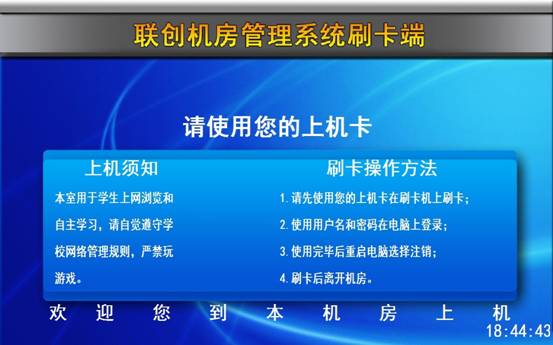                                 图一2、学生使用校园卡，在刷卡区刷卡，界面显示如图二：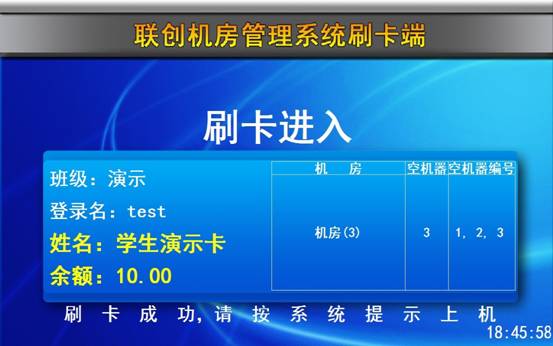                                         图二界面会显示学生的个人信息以及IC空间总机器数及空余机器数。3、学生任选一台空闲机器进行登录，登录界面如图三：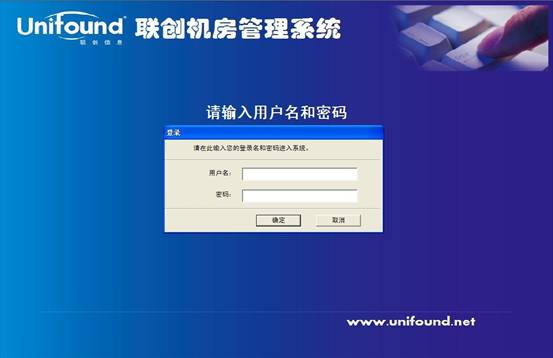                               图三4、学生用自己的学号和密码进行登录后，进入到操作系统界面，在右下角显示机房客户端程序，学生可以双击显示自己使用的信息，如图四：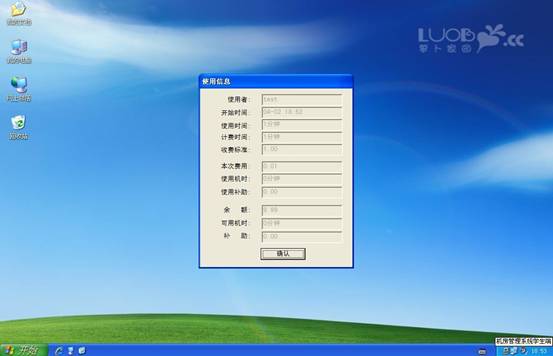                              图四5、当学生使用完毕后，右键点击机房客户端程序，选择注销用户，或者直接关闭计算机，计时停止。如图五：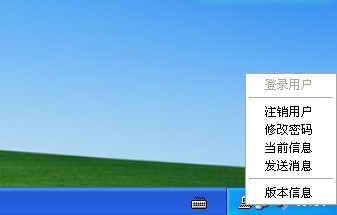                     图五6、注销完成之后，到刷卡端再刷一次校园卡，完成下机流程，界面如图六：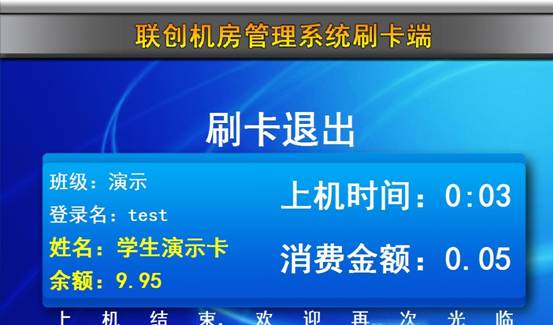                                  图六